222.12. Vánoční dopoledne ve třídě – „Hra na Ježíška“Dárky pro kamarády, hrníček či sklenička na pití, malá krabička vánočního cukroví, sváteční oblečení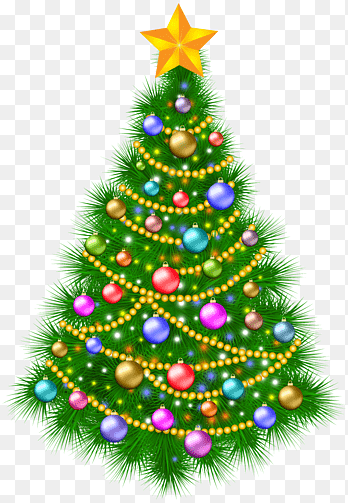 Vánoční besídka – bohužel – nebude z důvodu větší nemocnosti dětí.Týdenní plán19.12.-22.12.         2022 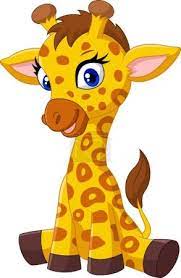  předmět      učivopracovní sešit         úkolybudou zeleně zakroužkovány   ČJHláska a písmeno n,NPráce se skládací abecedouČtení s porozuměnímHádankyČtení dvouslabičných slov se otevřenou slabikou / noty, líná, táta,…/Rozvoj sluchové analýzyVánoční zvyky a obyčejeSLABIKÁŘdo str.21PS do str. 9Trénujeme čtení slabik a slov se známými hláskamiProcvičujeme uvolnění ruky psaním   PSPíšeme slabiky a slova se známými písmenyPrvní velká písmenaPísanka č. 2 str. 4 - 7Budou zeleně kroužkované  MAModelujeme z dřívekKrokování, číselná osaSlovní úlohyPorovnáváníPráce s dřívkyPRACOVNÍ SEŠIT – PSstr. 54- 55  PRVRodina a její důležitost – členovéPříbuzenecké vztahyVánoce v rodině – zvyky, obyčejePRACOVNÍ SEŠIT – PSstr. 32 - 33   AJČísla 1 – 10Anglické vánoční písně, zvyky a tradice ve VBUčeb. 50-53